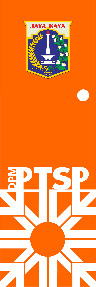 		Bidang KesehatanChecklist PersyaratanSurat Izin Praktik Teknisi KardiovaskulerKelengkapanBerkas: CatatanKet : Mohon memberi catatan apabila pemohon datang lebih dari satu kali atau mengalami hambatan dalam langkah prosedurNo.                /KewenanganUP PMPTSP KecamatanPengertianBukti tertulis yang diberikan oleh pemerintah daerah kabupaten/kota kepada Teknisi Kardiovaskuler sebagai pemberian kewenangan untuk menjalankan praktikDasar HukumPeraturan Menteri Kesehatan Nomor 30 Tahun 2015 Diajukan Melalui WebJakevo NoPersyaratanAdaTidakada1Menginput Formulir Tanda Daftar Usaha Kesehatan (Surat Izin Praktik Teknisi Kardiovaskuler) secara elektronik melalui Jakevo.jakarta.go.,id2Identitas Pemohon/Penanggung Jawab (Scan Asli)WNI :  Kartu Tanda Penduduk (KTP-el) dan Kartu Keluarga (KK) WNA : Kartu Izin Tinggal Terbatas (KITAS) atau VISA / Paspor3Jika dikuasakanSurat kuasa di atas kertas bermaterai sesuai peraturan yang berlaku dan KTP orang yang diberi kuasa4Izin Sarana :Izin Operasional / Sertifikat Standar yang telah terverifikasi untuk sarana kesehatan perpanjanganNIB dan Sertifikat Standar belum terverifikasi untuk sarana kesehatan baru5Surat Tanda Registrasi (STR-TKV) atau STR-TKV sementara (untuk WNA) yang masih berlaku (Scan yang dilegalisasi), jika e-STR (lampiran Scan Asli)6Rekomendasi dari organisasi profesi (Perhimpunan Ahli Teknisi Kardiovaskuler Indonesia) cabang di wilayah tempat praktik7Surat keterangan sehat dari dokter yang memiliki Surat Izin Praktik (SIP)8Surat Keterangan bekerja/berpraktik dari Pimpinan Fasilitas Kesehatan yang bersangkutan9Surat pernyataan diatas kertas bermaterai sesuai peraturan yang berlaku dari pemohon yang menyatakan tunduk kepada peraturan yang berlaku10Pasfoto berwarna terbaru ukuran 4x6 berlatar belakang merah 11Scan Asli SIP pertama (jika permohonan SIP kedua)NoLangkah ProsedurTgl DiterimaTgl PenyelesaianParaf1Front Office2Tim TeknisSurvey / Tidak Survey3Kasubag TU4Kepala Unit PTSP5Petugas penomeran6Front OfficeWaktu PenyelesaianBiaya RetribusiMasa Berlaku3 Hari Kerja-Sesuai STR